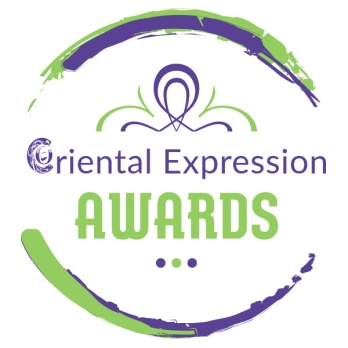 5th Spring International Bellydance Competition (21 – 22 Μαρτίου 2020)ΣΕΜΙΝΑΡΙΑ ORIENTAL ΚΑΙ TRIBAL FUSION BELLYDANCEΜε την Oriental Superstar Diana GnatchenkoΚαι την Ελληνίδα Tribal Fusion Star Eva ChantzichristouΣΑΒΒΑΤΟ 21 ΜΑΡΤΙΟΥ 2020 (13.00 – 19.00)Πολυχώρος Άννα – Μαρία Καλουτά (Αίθουσα Χορού Γιάννη Φλερύ)Η Oriental Superstar Diana Gnatchenko έρχεται για 1η φορά στην Αθήνα, προσκεκλημένη της Άννας Δημητράτου και του Oriental Expression Awards. Μαζί της, η διεθνούς φήμης Ελληνίδα Tribal Fusion Star Εύα Χατζηχρήστου. Kατά την παραμονή τους στην Αθήνα οι καλλιτέχνιδες:Θα διδάξουν 3 δίωρα σεμινάρια  (Σάββατο 21 Μαρτίου, 13.00 – 19.00)Σεμινάριο Tribal Fusion Bellydance (Εύα Χατζηχρήστου - 13.00-15.00)Σεμινάριo Oriental - Drum Solo (Diana Gnatchenko 15.00- 17.00)Σεμινάριο Oriental - Baladi (Diana Gnatchenko 17.00-19.00)Θα είναι επίτιμες κριτές στον Διεθνή Διαγωνισμό Bellydance “5th International Bellydance	Competition” (Κυριακή 22 Μαρτίου 2020, 11.00)Θα χορέψουν σε ένα μοναδικό Mega Oriental Show (Σάββατο 21 Μαρτίου, 21.00)ΠΕΡΙΓΡΑΦΗ ΣΕΜΙΝΑΡΙΩΝTribal Fusion BellydanceΗ σκηνή είναι ο χώρος όπου "συμβαίνει" η τέχνη.  Όταν μας δίνεται η ευκαιρία να είμαστε  στη σκηνή ας την εκμεταλλευτούμε! Μπορούμε να κατακτήσουμε κάθε κομματάκι της .  Όμως συχνά οι χορευτές Tribal Fusion αισθανόμαστε άβολα όταν αλλάζουμε θέσεις στη σκηνή, καθώς έχουμε συνηθίσει να χορεύουμε πιο στατικά. Υπάρχουν τρόποι για να μετακινούμαστε χωρίς να χάσουμε την μοναδική "ρευστή" αίσθηση του Tribal Fusion bellydance.  Σε αυτό το σεμινάριο θα μάθουμε συνδυασμούς και θα παίξουμε παιχνίδια για να ανακαλύψουμε ασυνήθιστους τρόπους να κινούμαστε στη σκηνή δημιουργώντας όλων των ειδών τα σχήματα.Drum soloΣτο σεμινάριο αυτό θα μάθουμε τα κυριότερα μυστικά της Diana Gnatchenko!Πως θα φανούν ακόμα και οι πιο μικρές λεπτομέρειες της τεχνικής μας.Πως θα μάθουμε να χρησιμοποιούμε σωστά τον χώρο και τη μουσική.Πως μπορούμε να χρησιμοποιήσουμε και τι είναι η «Αντίθετη τεχνολογία».B) Baladi modernΣτο σεμινάριο αυτό θ’ ασχοληθούμε με διάφορα στοιχεία του Baladi καθώς και πώς να χρησιμοποιούμε ιδιαίτερες  τεχνικές για να «μαγνητίζουμε» το βλέμμα των θεατών.  Μέσα από τις λεπτομέρειες της εκμάθησης της χρήσης της πλαστικότητας του σώματός μας, θα μάθουμε να κάνουμε και να κατανοούμε ότι φαίνεται αδύνατο!!!  Η κεντρική ιδέα του μαθήματος είναι η κατανόηση της μουσικής … αλλά δεν θα χορέψουμε με την μουσική … θα προσπαθήσουμε να την ζωγραφίσουμε!!!Κόστος σεμιναρίων:Full pass: 3 σεμινάρια + συμμετοχή στο Διαγωνισμό + είσοδος στο Show  120 ευρώ (μέχρι 31/10/2019)140 ευρώ (μέχρι 31/12/2019)160 ευρώ (μέχρι 21/3/2010)3 σεμινάρια + είσοδος στο Show  100 ευρώ, (μέχρι 31/10/2019)120 ευρώ (μέχρι 31/12/2019)140 ευρώ (μέχρι 21/3/2010)
Μεμονωμένα σεμινάρια1 σεμινάριο (Diana) 50 ευρώ1 σεμινάριο (Eva)  40 ευρώ2 σεμινάρια 90 ευρώΣυμμετοχή στον 5th Spring International Bellydance Competition
Κόστος Συμμετοχής solo Ενηλίκων στο Διαγωνισμό: 25 ευρώΚόστος Συμμετοχής solo Παιδιά στο Διαγωνισμό: 20Κόστος Συμμετοχής group (άνω των 2 ατόμων): 15 ευρώΓια κάθε επιπλέον συμμετοχή σε διαφορετική κατηγορία 15 ευρώ(Περιλαμβάνεται και είσοδος στο Mega Oriental Show του Σαββάτου 21 Μαρτίου 2020)Είσοδος θεατών στο Διαγωνισμό  και στην Παρέλαση Νικητών που θα ακολουθήσει: 10 ευρώΕίσοδος Θεατών στο Mega Oriental Show (Σάββατο 21 Μαρτίου 2020): 10 ευρώΕίσοδος θεατών στο Διαγωνισμό και στο Show του Σαββάτου 21 Μαρτίου 2020: 15 ευρώΕίσοδος Παιδιών (6-12 ετών): 5 ευρώΠληροφορίες – Κρατήσεις: Oriental Expression  Awards
Αντιόπης 31, Άγιος Δημήτριος – Μετρό Δάφνης 
Τηλ. / Fax 210 9735 888 – Κιν. 699 711 6407 – 699 255 3320
www.orientalexpressionawards.gr – info@orientalexpressionawards.gr